Detailed Design Change PackCommunication DetailChange RepresentationChange DetailChange Impact Assessment Dashboard (UK Link)Change Design DescriptionAssociated ChangesDSGImplementationPlease see the following page for representation comments template; responses to uklink@xoserve.com Industry Response Detailed Design Review«RangeStart:HDS» 
 
Change Representation  (To be completed by User and returned for response) Xoserve’ s Response  Please send the completed representation response to uklink@xoserve.com  «RangeEnd:HDS» Change Management Committee OutcomeComm Reference:3139.5 - VO - POComm Title:XRN5535A – Processing of CSS Switch Requests Received in ‘Time Period 5’Comm Date:Action Required: ‘For Representation’Close Out Date:Xoserve Reference Number: XRN5535AChange Class:Functional change to Gas Retail Data Agent systems, but no impact expected to DSC CustomersChMC Constituency Impacted:Shipper funded change – but no impacts expected to Shipper systems as a direct result of this changeChange Owner: David AddisonBackground and Context:This change request was raised to enable the CDSP to develop systems and processes to manage instances of late messages from the Central Switching Service (CSS) introduced by the Ofgem Faster Switching Programme.  In recognition of the risk of late messages the CDSP had developed processes and communication plans in the event that CSS did not conclude issuing all Gate Closure messages by the expected time of 18:00 each day.  This work defined that the CDSP could, with varying degrees of impact to UK Link and industry participant systems, hold jobs in the UK Link system until 03:00 in exceptional circumstances.  Following this time, this was defined as the start of Time Period 5, the CDSP could not hold jobs without material impact to the gas industry.  This change was raised to enable analysis into the processes that the CDSP would follow in the event of receipt of a message after this time.  Following the implementation of CSS it became clear that the processes within the Switching Operator were not sufficiently reactive to ensure that in the event of an incident that the GRDA would receive all Gate Closure messages within the time periods that we had defined.  As a consequence of this, and the lack of assurance that the CSS would be able to generate a Secured Active Notification change XRN5535 was amended to the following to address the immediate Registration issues to enable the CDSP to progress Registrations on UKL.  The following will form the scope of XRN5535 part A:Identify missing messages from CSS and raise incidents with the CSS systemCreate a process to manage receipt of ‘proxy Secured Active Notifications’ (i.e. a message received from the Switching Operator to indicate where a Registration has become active where the Secured Active Notification has not been received by the Gas Retail Data Agent.  This process to include generation of communications to the impacted Losing and Gaining Shipper including prompting of a re-submission of a BRN, as required.Enable the CDSP to generate a Registration in the UK Link system in the absence of a Secured Active Notification, and also close any Registrations where the missing message was a CancellationManage reporting to the ‘CSS Recorded Shipper’ (i.e. a Shipper who is recorded on the Central Switching Service as the registered Shipper, but as a result of the ‘missing message’ issue is not recorded as the Registered User (i.e. Portfolio Shipper) in the UK Link system)) to provide reporting to highlight:Updates to the UK Link system from the previous Shipper in the period after the CSS Registration Effective Date; andRejected UK Link Communications submitted by the CSS Recorded Shipper in the period after the CSS Registration Effective DateThe above is proposed as the scope of XRN5535 part A (XRN5535A).  The following elements are proposed as the scope of XRN5535 part B (XRN5535B) and are yet to be formally raised and are not considered within this Change Pack – as these are subject to a UNC Modification:Generation of any transportation invoice adjustmentsGeneration and application of a Meter Reading for the CSS Registration Effective DateAnalysis and development of automated reporting to support CSS Recorded Shipper, if required longer termThis change, XRN5535A, will be used to manage the Registration of the existing population of missing messages identified following CSS implementation in July 2022 (circa 200 messages as at January 2023).  This process will endure and is linked to XRN5567 - Implementation of Resend Functionality for Messages from CSS to GRDA (REC CP R0067).  This process will be called in any instances where the GRDA utilises the ‘Refresh’ functionality.Functional:Supply Point RegistrationNon-Functional:None identifiedApplication:SAP ISUUser(s):Shippers are listed as ‘impacted’ as this Change Proposal is planned to be funded 100% by Shippers from Service Area 1.  There should be limited functional changes to Shippers with this change – i.e. the Registration component.  We are recommending the Gaining Shipper resubmits the Base Registration Nomination (*.BRN) with the latest Settlement information.  The CDSP will issue UK Link Communications in line with a normal Registration becoming Live in the UK Link system.This change will implement processes that initiate prospective Registrations.  Whilst the CDSP will endeavour to minimise the period of misalignment this change will require continued exception management by gas industry parties as CSS and UKL Registration Effective Dates will not align where refresh functionality will be used.  At first implementation of the manual processes the Registration Effective Date will be circa 5 – 10 calendar days after the CDSP initiates the Registration, depending on Shipper responses to the Detailed Design Change Pack for this change. Documentation:No UK Link Manual documentation is expected to be impacted, but the attached process description will be included in the UK Link Documentation (Section 4 – Guidance Documents) which does not form part of the UK Link Manual.Other:Non identifiedFilesFilesFilesFilesFilesFileParent RecordRecordData AttributeHierarchy or FormatAgreedNo UK Link Communications are expected to be impactedNo UK Link Communications are expected to be impactedNo UK Link Communications are expected to be impactedNo UK Link Communications are expected to be impactedNo UK Link Communications are expected to be impactedThere should be limited, or no, functional changes to Shippers with this change.  This change will prospectively update UK Link systems with the Registration that has taken effect in UK Link systems.  As a consequence of this, for a Switch, there will be a time difference between the CSS and UK Link Effective Dates.  We will endeavour to keep this difference to a minimum but in the first instance for Registrations that have not taken effect in UK Link since the CSS Implementation Date we are proposing that we initiate registrations in UK Link with an effective date 5 calendar days after the notification to both the gaining and losing Shipper.  For a Greenfield Initial Registration on Supply Meter Points where no asset has been attached, the UK Link Registration Effective Date can be aligned to the CSS Registration Date.  For Greenfield Initial Registration where an asset has been attached, the UK Link Registration Effective Date cannot be earlier than the device installation. Representations from Shippers are invited whether this is an appropriate period to allow at first implementation of this process.  We further propose that we seek to minimise this period as this process matures, and invite comments on Shippers regarding this.Initially we are recommending the Gaining Shipper resubmits the Base Registration Nomination (*.BRN) with the latest Settlement information as some of these registrations became Active in CSS in July 2022, so there is a considerable period of time between the CSS Effective Date and the UK Link Effective Date.  BRNs remain valid for a period of 60 calendar days – so for a number of these registrations the BRN will have lapsed.  Other reasons exist why a BRN may no longer be valid – such as the expiry of the Capacity Reduction period.Following implementation REC Change Proposal R0067 the need to do this would be discretionary by the Shipper – as the time period between CSS and UKL Effective Dates will be significantly reduced.The attached process documentation is intended to be stored within the UK Link Documentation (this will form part of Section 4 ‘Guidance Documents’ of UK Link Documents – that doesn’t technically form part of the UK Link Manual).  This will enable us to define any reduction in time period between the CSS and UKL Effective Dates to enable Shippers to undertake impact assessments.  We would propose any changes to this document would be notified to DSC Customers in a Change Pack, and subject to us not receiving any representations to the contrary, we would amend the timings accordingly with immediate effect.  User views are invited specifically on this matter.The CDSP will treat these registrations as standard registrations and therefore will issue UK Link Communications in line with a normal Registration becoming Live in the UK Link system and the Opening Meter Readings will not be suppressed for the UKL Effective Date.  i.e. Supply Point Administration files such as Base Registration Nomination Response (*.BRR); Base Registration Notification Association (*.ASN); Transfer and Meter Read Combined (*.TMC), etc, and; those associated with the Opening Meter Reading such as the Read Notification (*.URN) or Billable Meter Readings (MRBill Reads) (*.MBR).The process also describes the proposed reporting to the incoming Shipper related to accepted transactions between the CSS and UKL Effective Dates and rejected transactions from the incoming Shipper.  These are proposed as interim measures, and we propose that these are withdrawn following the processing of Registrations from CSS Implementation.  User views are invited specifically on this matter.DSC Service Line Changes:As part of this change pack, we propose a new DSC Service Line is added to the Service Description Table (ASGT-NC-SA1-08).  In the event of the CDSP identifying that the UK Link system does not reflect the Registration details in CSS, the CDSP will initiate Registration in UKL in accordance with the above process, which will be published as ‘Process to manage Missing Messages between CSS and UK Link systems’ in UK Link Documents.The proposed Service Line Drafting is as follows: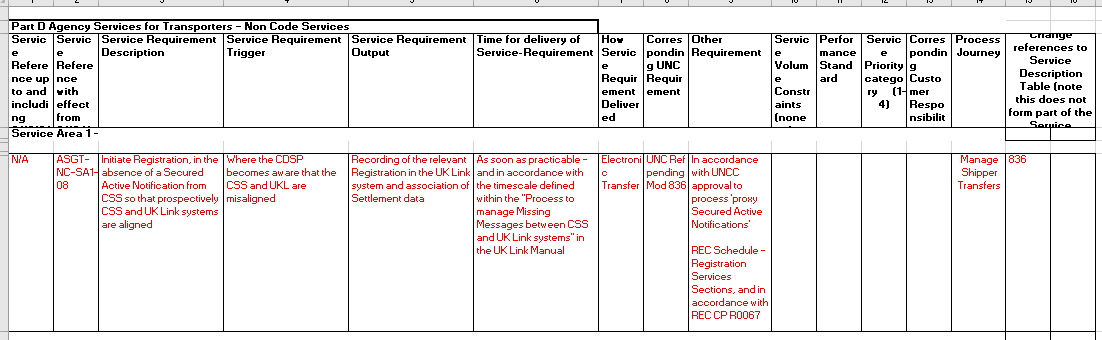 Associated Change(s) and Title(s):XRN5567 - Implementation of Resend Functionality for Messages from CSS to GRDA (REC CP R0067)XRN5535 part B – Additional CDSP Activities to support Missing Messages – as discussed at ChMC in February (CP to be raised)Target DSG discussion date:Any further information:Discussion with DSG regarding the Missing Message issue and the principles and solutions proposed as part of XRN5567 and XRN5535ATarget Release:As soon as possibleWe are currently waiting on a reconciliation file from the Switching Operator – once this is received we will enact the processes described in this document.  User representations are specifically invited on this approach.Status:For ApprovalUser Contact Details: Organisation: «h1_organisation» «h1_organisation» User Contact Details: Name: «h1_name» «h1_name» User Contact Details: Email: «h1_email» «h1_email» User Contact Details: Telephone: «h1_telephone» «h1_telephone» Representation Status: «h1_userDataStatus» «h1_userDataStatus» «h1_userDataStatus» Representation Publication: «h1_consultation» «h1_consultation» «h1_consultation» Representation Comments: «h1_userDataComments» «h1_userDataComments» «h1_userDataComments» Confirm Target Release Date? «h1_targetDate» «h1_targetDate» «h1_userDataAlternative» Xoserve Response to Organisations Comments: «h1_xoserveResponse» Change Status: Approve Reject Reject Reject DeferIndustry Consultation: 10 Working Days 10 Working Days 15 Working Days 15 Working Days 15 Working DaysIndustry Consultation: 20 Working Days 20 Working Days Other [Specify Here] Other [Specify Here] Other [Specify Here]Date Issued:Comms Ref(s):3139.5 - VO - PO3139.5 - VO - PO3139.5 - VO - PO3139.5 - VO - PO3139.5 - VO - PONumber of Responses:11111Solution Voting: Shipper Shipper ShipperSolution Voting: National Grid Transmission National Grid Transmission National Grid TransmissionSolution Voting: Distribution Network Operator Distribution Network Operator Distribution Network OperatorSolution Voting: IGT IGT IGTMeeting Date:Release Date:AdhocAdhocAdhocAdhocAdhoc